Test d’encodage GSBonus pour les plus avancésSOURCE : Jessy Duthoit, EMF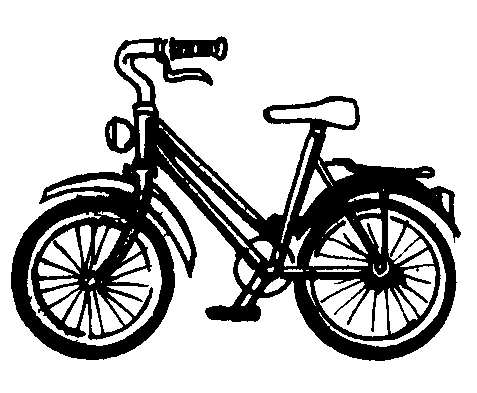 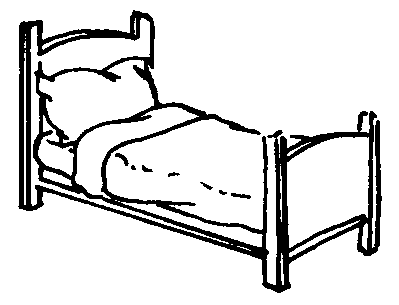 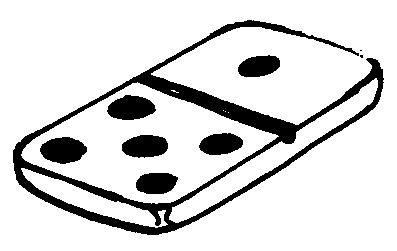 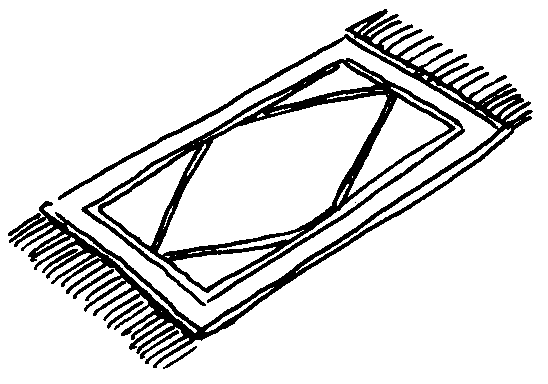 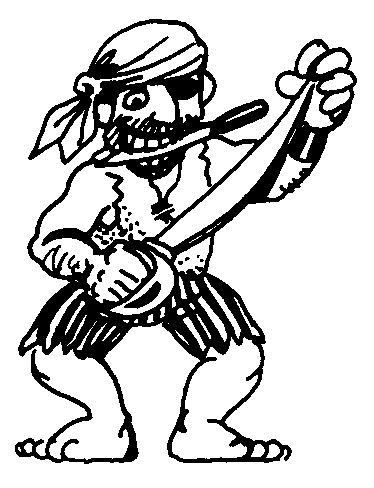 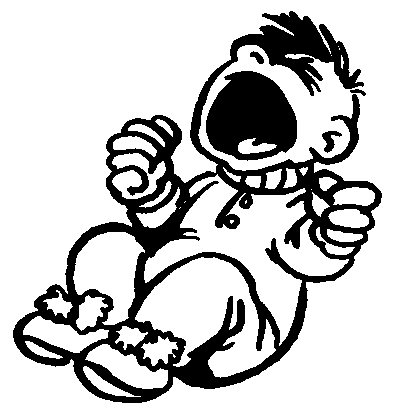 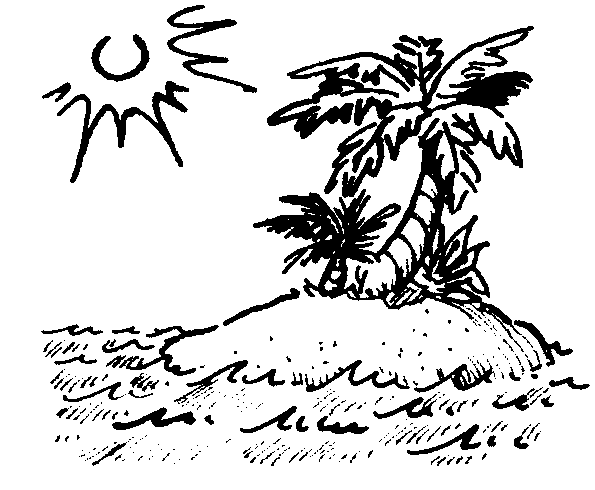 